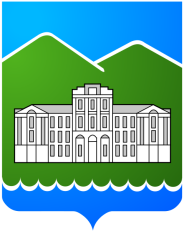                               Администрация Кыштымского городского округаУважаемые депутаты Собрания депутатов!Уважаемые жители Кыштымского городского округа!          В соответствии с Уставом Кыштымского городского округа представляю ежегодный отчёт о социально-экономическом развитии, результатах деятельности главы и администрации Кыштымского городского округа по итогам 2023 года и задачах на 2024 год. Ключевыми задачами, которые мы ставили и над которыми предметно работали стали: индикативы, заложенные в указах и национальных проектах, реализуемых по решению Президента Российской Федерации;   поручения Губернатора Челябинской области, обозначенные в Обращении к Законодательному Собранию Челябинской области;показатели Стратегии развития Кыштымского городского округа до 2035 года.Два года наша страна живёт и работает в совершенно новых политических и социально - экономических условиях. Несмотря на сложности, уже можно сказать, что экономика Кыштымского городского округа смогла адаптироваться и перестроиться. Самое главное, что промышленность Кыштымского городского округа демонстрирует стабильность и устойчивость. Мы достаточно уверенно двигались вперёд, предприятия и бизнес работают, обеспечены заказами, а это, в свою очередь, рабочие места для кыштымцев. Здесь слова благодарности руководителям больших и малых производств за сохранение коллективов и за активную поддержку социально значимых для города проектов.        Перейду к конкретным достигнутым результатам и ключевым задачам на 2024 год.Бюджет    В сфере бюджетной политики в 2023 году Кыштымский городской округ развивался стабильно. Как и в предыдущие годы, первоочередные социальные обязательства местного бюджета: заработная плата, льготы и гарантии выполнены. Исполнение местного бюджета  характеризуется показателями: по доходам – 2 291,0 млн рублей (99,6% к поступлениям 2022 года в сопоставимых условиях);по расходам – 2 292,0 млн рублей (103,1 % к расходам 2022 года).   Собственные доходы местной казны составили 610,3 млн рублей – 122,8% к 2022 году в сопоставимых условиях. Основные средства в местный бюджет поступают от налога на доходы физических лиц и составляют 65,4% в структуре поступлений налоговых и неналоговых поступлений. Увеличение поступлений налога от крупных налогоплательщиков к прошлому году составил: АО «Радиозавод» - 35 303,6 тыс. рублей, АО «Кыштымский медеэлектролитный завод» - 13 823,1 тыс. рублей, ООО «Русский кварц» - 4 960,1 тыс. рублей.                                             Поступление доходов в разрезе предприятий, тыс. рублей       Общая сумма расходов бюджета 2 млрд. 292,02 млн рублей - 98,2% к плановым назначениям и 103,1% к уровню 2022 года. В структуре показателей исполнения бюджета округа основную долю занимают расходы  на  образование, социальное обеспечение, культуру. Расходы местного бюджета по ключевым направлениям       Основная часть расходов – это расходы социального характера. Их доля в бюджете составляет 78,92%.  На образование направлено 1 113,8 млн рублей -112,6% к уровню прошлого года.  На социальное обеспечение расходы составили 312,99 млн рублей (незначительное снижение произошло за счёт уменьшения выделенных средств на приобретение жилья детям – сиротам: 2022 год – 32,8 млн рублей, 2023 год – 12,7 млн рублей). Расходы бюджета экономической направленности составили 309,3 млн рублей, из них на жилищно-коммунальное хозяйство - 225,6 млн рублей или 9,8% от всех расходов бюджета (снижение расходов за счёт программы по переселению граждан из аварийного жилищного фонда, средства поступили в декабре 2022 года). Расходы на дорожное хозяйство составили 83,7 млн рублей. Структура расходов местного бюджета          Один из приоритетов финансовой политики в социальной сфере - повышение заработной платы в бюджетном секторе. Доля расходов на оплату труда в местном бюджете составляет 49,1%. Кыштымский городской округ финансирует 63 муниципальных учреждения. Труд работников бюджетной сферы оплачивался не ниже минимального размера оплаты труда. С января 2023 года – это 18 678,3 рублей. Задача  -  сохранение достигнутого уровня средней заработной платы работников образования и культуры - достигнута.  С 1 января 2024 года произошло увеличение МРОТ до 22 128,30 рублей, финансовые средства в сумме 40,3 млн рублей в бюджете на 2024 год предусмотрены. В 2023 году в полном объёме  выполнены «майские указы» Президента РФ по доведению заработной платы  отдельных категорий работников муниципальных учреждений до среднемесячной заработной платы наёмных работников в организациях, у индивидуальных предпринимателей и физических лиц по Челябинской области. В бюджете Кыштымского городского округа на 2024 год предусмотрены финансовые средства на увеличение заработной платы по «майским» указам Президента РФ в сумме 15,0 млн рублей. С января текущего года  постановлением Губернатора  Челябинской области увеличилась заработная плата прочих работников муниципальных учреждений на 12%. Финансовые средства на эти цели выделены дополнительно из областного бюджета в сумме 22 767,3 млн рублей.                 Динамика роста средней заработной платы работников бюджетной сферы      В бюджет Кыштымского городского округа в 2023 году направлено более 204 млн рублей на финансирование национальных проектов, в том числе:        национальный проект «Образование» -  6,1 млн рублей;        национальный проект «Демография» - 1,2 млн рублей;        национальный проект «Жильё и городская среда» - 60,1 млн рублей;           национальный проект «Культура» - 135,6 млн рублей;           национальный проект «Цифровая экономика» - 1,0 млн рублей.По итогам 2023 года фактическое кассовое исполнение бюджета национальных проектов составило 99,9%, на программных мероприятиях и достижении индикативов остановлюсь непосредственно в разрезе направлений деятельности. ЭкономикаОсновной для успешной реализации Стратегии социально -  экономического развития Кыштымского городского округа являются инвестиционно - экономический и человеческий потенциалы территории. Экономика округа находится в устойчивом состоянии. В еженедельном режиме провожу ситуационный штаб, где мы анализируем динамику на рынке труда, стабильность работы предприятий. При взаимодействии с правительством Челябинской области координируем деятельность по всем направлениям социально - экономической жизни и «карте возможных рисков». Благодаря скрупулёзной работе штаба между Федеральной налоговой службой и руководством АО «Кыштымское машиностроительное объединение» в феврале 2024 года заключено мировое соглашение, что не позволило предприятию уйти в банкротство. В настоящее время завод работает, обеспечен заказами, заработная плата выше, чем в среднем по отдельным предприятиям округа, имеется тенденция возвращения кадров на прежние рабочие места. В экономике занято около 19000 человек. Среднесписочная численность работников на крупных и средних предприятиях, в учреждениях (без СМСП) составила 9959 человек - 96,8% по сравнению с 2022 годом. Среднемесячная начисленная заработная плата (данные Челябинскстата), выросла до 54 172,9 рублей, на 120,3% выше по сравнению с январём - декабрём 2022 года. Уровень роста заработной платы за последние годы всегда превышает уровень официальной инфляции.   Рост заработной платы в экономике округа Несмотря на устойчивость предприятий, учреждений независимо от форм собственности, как и по всей стране, всё острее начинают испытывать дефицит кадров из-за низкого объёма и резерва рабочей силы. На начало января 2024 года в Центре занятости населения на учёте состоял 101 безработный гражданин, что на 35 человек меньше, чем годом ранее. Уровень регистрируемой безработицы к численности рабочей силы составляет 0,5%, что ниже показателя аналогичного периода прошлого года (0,7%).  При этом с января по декабрь 2023 года заявленная потребность в работниках достигла 2379 вакансий. Коэффициент напряжённости на рынке труда составляет 0,1 человек на одну вакансию. Очень надеемся, что мероприятия нового национального проекта «Кадры», инициированного президентом России В.В. Путиным, станут переломными в кадровой политике.                         Отгрузка товаров собственного производства по «чистым видам деятельности» выполнена на сумму 45411,4 млн рублей. За последние 5 лет рост составил в 2,1 раза. Уточню, что уменьшение объёма отгруженных товаров собственного производства в прошлом году по сравнению с 2022 годом связано с переходом на давальческую схему работы АО «Кыштымский медеэлектролитный завод». При данной схеме и сырье, и готовый продукт остаются в собственности заказчика, а организация, производящая работу, выполняет условия договора подряда, предоставляя для этого свои мощности и рабочую силу за вознаграждение.        Прибыль прибыльных предприятий и организаций за 9 месяцев 2023 года составила  2312,8  млн рублей, что ниже уровня аналогичного периода 2022 года в 1,3 раза (произошло уменьшение  прибыли по Кыштымскому городскому округу произошло из-за убытка, с которым сработало АО «Кыштымское машиностроительное объединение», находившееся в сложной ситуации).  С прибылью сработали: АО «Кыштымский медеэлектролитный завод», ООО «Ремсервис», ООО «Русские пряники», ООО «Тайгинский ГОК», ООО «Русский кварц», АО «Радиозавод», ООО «Кыштымский электромеханический завод». Убыток допущен, как отмечено ранее, на АО «Кыштымское машиностроительное объединение», МКП «Дорсервис», МП КГО «Многопрофильное предприятие», МУП Озёрского городского округа «Санаторий «Дальняя Дача» (входит в статистику по Кыштымскому городскому округу).          Значимыми для экономики и бюджета Кыштымского городского округа являются небольшие предприятия – субъекты среднего и малого предпринимательства. По состоянию на 01.01.2024 года в Кыштымском городском округе зарегистрировано 1201 субъект малого и среднего предпринимательства, из них 884 - индивидуальные предприниматели. В малом и среднем бизнесе занято      8 960 человек – это 40% от общего количества занятых в экономике округа. Доля налогов, уплаченных СМСП, в общем объёме налоговых поступлений в местный бюджет в 2023 году составила 15,6%.Количество субъектов малого и среднего предпринимательстваПродолжается рост количества граждан, перешедших на новый специальный налоговый режим для самозанятых граждан - «налог на профессиональный доход». Так, на 1 января 2021 года было зарегистрировано 322 человека, а на начало 2024 года уже 1589 человек.  Поступления от налога на профессиональный доход пополняют бюджет округа для решения вопросов местного значения.  В Кыштымском городском округе динамично развивается инфраструктура потребительского рынка. На 01.01.2024 года расположено 197 стационарных предприятий розничной торговли, 46 нестационарных торговых объектов, сельскохозяйственный рынок, 4 магазина - склада, 2 предприятия оптовой торговли. Общая торговая площадь составляет 39 тыс. квадратных метров. Норматив обеспеченности населения площадью стационарных торговых объектов превышен более чем в 2 раза. Вместе с тем наблюдается ежегодная тенденция снижения количества стационарных торговых объектов в связи с развитием крупных торговых сетей и внесением изменений в законодательство, регулирующее продажу алкогольной продукции и табака. Сеть предприятий общественного питания представлена 41 предприятием открытой сети на 1935 посадочных мест и 5 предприятий общественного питания на промышленных предприятиях на 898 посадочных мест. В Кыштыме работают 103 предприятия бытового обслуживания населения.           Инвестиции в основной капитал 4982,2 млн рублей, годом ранее – 6050,3 млн рублей. Реализуются следующие инвестиционные проекты в промышленность:         увеличение производительности с 95 тысяч тонн до 140 тысяч тонн медной катанки и строительство цеха электролиза медной фольги (АО «Кыштымский медеэлектролитный завод»);       строительство завода по производству стальной футеровки (ООО «СтилАрмор»);строительство газораспределительной станции «Кыштым - 2№» (ООО «КапиталСити»).Продолжилась реализация инвестиционных проектов за счёт средств субъектов малого и среднего предпринимательства: строительство многоквартирных домов и торгово - офисных зданий (ул. Каолиновая, Ленина).  Крупные промышленные предприятия и малый бизнес социально ориентированы, с высокой степенью ответственности и включённости в общественно значимые проекты. Практика муниципально - частного партнёрства – это подписание соглашений о социальном партнёрстве в 2023 году была продолжена. В  соответствии с договором о социальном партнёрстве с АО «Радиозавод» в 2023 году выполнен аварийный ремонт участка канализационного коллектора на сумму 1,3 млн рублей в районе предприятия, произведена очистка русла речки Кыштымка в центре города, по обращениям и наказам жителей выполнено строительство моста на «Крутоярах» и другие мероприятия - всего на 19 млн рублей. Благодаря социальному партнёрству с физическим лицом (В.А. Пичугов, уроженец п. Тайгинка, почётный гражданин г. Кыштыма) в посёлке Тайгинка выполнены работы по благоустройству, обустройству тротуара и ямочному ремонту дороги на общую сумму более 5 млн рублей. При этом виды работы тайгинцы определяли самостоятельно с помощью опроса.       Жилищное строительствоКлючевым движущим импульсом развития экономики является строительство, которое «подтягивает» за собой развитие других сфер экономики. Введено в действие 18445 метров квадратных жилья.  Мы поставили перед собой задачу - завершить в первом квартале 2023 года переселение граждан из жилья, признанного непригодным для проживания до 1 января 2017 года.  Сделали это в опережающем порядке для того, чтобы получить средства уже на следующий этап.  Подчеркну, что дома по программе переселения граждан из аварийного жилого фонда мы в ускоренном порядке сдали в четвёртом квартале 2022 года. В рамках реализации программы «Переселение в 2019-2023 годах граждан из аварийного жилищного фонда» в 2023 году расселено 5 многоквартирных домов общей площадью 1940 квадратных метров, признанных непригодным для проживания. Взамен 44 семьям (113 человек) предоставлено в новостройках жильё общей площадью 2204 квадратных метров (основной объём переселения граждан по данному этапу программы выполнен в 2022 году). Этапы реализации программы по переселению       В связи с серьёзным ухудшением физического состояния многоквартирного дома по улице Набережная, 9 в посёлке Увильды и на основании распоряжения  правительства Челябинской области  от 28.11.2023 № 1134-рп  была выделена дотация в размере 26 млн 728 тыс. рублей  в  рамках  программы «Обеспечение доступным и комфортным жильём граждан Российской Федерации».  Расселено 10 семей, которые фактически проживали в аварийном доме, не имея на праве собственности иного жилого помещения (8 квартир приобретено в новостройках,  двум семьям выплачено возмещение). В адрес министерства строительства и инфраструктуры Челябинской области нами подготовлено письмо о выделении финансирования для расселения в 2024 году оставшихся 26 семей из указанного многоквартирного дома. С 2024 года начинается реализация программы по переселению граждан из домов, которые были признаны аварийными уже после 1 января 2017 года. Сформированы и направлены заявки на оказание  в 2024 - 2026 годах финансовой поддержки за счёт средств Фонда содействия реформированию ЖКХ. Мы готовимся к этому, сформировали земельные участки. Строительство начнётся, как только получим финансирование. На сегодня остаётся проблема со сносом расселённых домов. Чтобы их снести, необходимо по новым требованиям разработать проекты. Соответственно, нужно дополнительное финансирование. Подготовительная работа проведена, подготовлены проекты, в ближайшее время займёмся поэтапным сносом расселённых домов. Спрос на жильё по-прежнему остаётся, поэтому и частные инвесторы продолжают строить в Кыштыме дома. На улице Образцова сдан первый многоквартирный дом общей площадью около 1 900 квадратных метров нового жилого комплекса «Пионер». Рядом, на улице Вайнера, началось строительство второго дома. Возводится многоэтажный дом на Дальней Даче. К концу 2024 года, как заверил нас застройщик, должен быть сдан дом на улице Ленина. В этих трёх многоквартирных домах общей площадью около 13,5 тысяч будет 260 квартир. На 31 декабря 2023 года в списках граждан в возрасте от 18 лет и старше, имеющих право на обеспечение жилым помещением (дети - сироты и дети,    оставшиеся без попечения родителей) состоится 36 человек. В прошедшем году приобретено и включено в муниципальный  специализированный жилищный фонд 7  жилых помещений. За последние пять лет собственным жильём обеспечены 69 молодых людей. Все квартиры приобретены в новостройках с полным                благоустройством. Обеспечение жильём детей - сирот В марте 2024 года выдали ещё 4 квартиры, готовим документацию на второй этап приобретения жилья для данной категории граждан. Кроме того, для приобретения жилья необходимы новостройки с соответствующей квартиротекой         площадью не менее 27 квадратных метров, а потому необходимо строить дома. В рамках подпрограммы «Оказание молодым семьям государственной поддержки для улучшения жилищных условий» улучшили  жилищные условия три      семьи, из которых  две  являются многодетными. В  реестре  на 31.12.2023 года состояло 26 семей, в том числе четыре семьи  многодетные. Двум многодетным       семьям выдали свидетельства на приобретение жилья в феврале 2024 года.          Теплоэнергетика, водоснабжение и водоотведение, электроснабжение        Модернизация отраслей продолжается в рамках комплексной программы развития инженерной инфраструктуры, включая программу реконструкции и модернизации системы теплоснабжения, подпрограмму реконструкции и модернизация объектов коммунальной инфраструктуры.         В соответствии с заявкой АО «Челябкоммунэнерго» состоялся конкурс на заключение концессионного соглашения, подписано первое такое соглашение до 31.12.2038 года, предусматривающее обслуживание и реконструкцию источников теплоснабжения и подводящих сетей. В качестве источника финансирования концессионного соглашения предусмотрен льготный займ АО «Челябкоммунэнерго» в размере 168 млн рублей. Общая сумма инвестиций по концессионному соглашению составляет 295 млн рублей. В концессию вошли: центральная котельная с тепловыми сетями, а также котельные с теплосетями в посёлке Слюдорудник, на улицах Нефтебаза и Нязепетровская. В течение 2023 года проведены работы по получению технико-ценового аудита в Главгосэкспертизе и разработке проектно-сметной документации. Основной эффект, который планируется получить в результате исполнения концессионного соглашения -  обеспечение надёжного теплоснабжения населения. В 2024 году работа по заключению концессий будет продолжена.        По инженерным коммуникациям в 2023 году не всё удалось сделать. Ресурсоснабжающая организация, а теперь и концессионер - АО «Челябкоммунэнерго», действительно, планировала выполнить гораздо больший объём по замене тепловых сетей, но не смогла с этим справиться по разным причинам. Подрядчик, который выиграл аукцион, объявленный «Челябкоммунэнерго», не исполнил свои обязательства. По итогам подготовки к отопительному сезону в прошлом году выполнены работы на центральной котельной: ремонт резервного котла, реконструкция коллектора, кровли и дымовой трубы. Заменена часть магистральных тепловых сетей, которые вызывали наибольшую обеспокоенность, прежде всего, по улице Челюскинцев. Проблемный участок тепловых сетей между домом №3 на улице Горелова и домом №16 на Ленина АО «Челябкоммунэнерго» будет менять в 2024 году.         В соответствии с государственной программой «Доступное и комфортное жилье гражданам Российской Федерации на территории Челябинской области» (подпрограмма «Модернизация коммунальной инфраструктуры») выполнен капитальный ремонт 1,37 км подводящих тепловых сетей от котельных в районе абразивного завода (6 млн 724 тыс. рублей) и на Дальней Даче (5 млн 113 тыс. рублей), где решена многолетняя проблема качественного горячего водоснабжения и отопления на ответвлении к детскому саду №52.         Серьёзное беспокойство вызывало состояние тепловых сетей района вокзала. Для обеспечения стабильности теплоснабжения жителей проведены работы по капитальному ремонту тепловых сетей (от УТ-10 до УТ-11, УТ-11 до УТ-13, от УТ-26 до УТ-28 на улице Победы). Это лишь часть работ в данном районе. Необходимо продолжить работы по улицам Гоголя, Правды, Графитовая – 4 участка, требуют капитального ремонта уже в 2024 году. Подчеркну, что это системная работа в рамках долгосрочной программы модернизации коммунальной инфраструктуры. Работы по модернизации теплоснабжения продолжатся, планы будут удвоены, другого не дано.          Одним из приоритетных направлений в части прохождения отопительного периода является снижение задолженности за потреблённые топливно-энергетические ресурсы ресурсоснабжающими организациями. Для поддержания деятельности теплоснабжающих организаций правительством Челябинской области были выделены денежные средства на поддержку коммунального хозяйства в сумме 9 млн 973 тыс. рублей, субсидии предоставлены в полном объёме в соответствии с утверждённым Порядком. В целом, текущий  отопительный сезон проходит удовлетворительно.          Совместно с собственниками электрохозяйства за последние годы нам удалось привести в соответствие качество электрической энергии для большего количества потребителей. Серьёзный объём работ по технологическому присоединению частных домов и ремонту электросетевого хозяйства выполнен Кыштымским РЭС  производственного отделения «Центральные электрические сети» филиала «Челябэнерго» ПАО «Россети Урал». ООО «ЭРГО» продолжили работу по замене деревянных опор, провода СИП, установке приборов учёта, ревизии и обслуживания оборудования. Непросто решаются вопросы, связанные с уличным освещением. Наведён порядок на сетях наружного освещения, находящихся в муниципальной собственности и там, где позволяют технические условия. Кроме того, количество светильников в частном секторе мы ежегодно увеличиваем в рамках договорённостей с собственниками электрических опор (сетевой организацией) и продолжаем эту работу. В 2024 году планируется продолжить установку дополнительных светильников в частном секторе. Средства в бюджете предусмотрены, составлен реестр улиц и «тёмных зон» по обращения жителей, председателей уличных комитетов. В рамках энергосервисного контракта в 2024 году планируется замена ламп в светильниках наружного освещения. Это связано со снижением их светоотдачи и выработкой ресурса. Мероприятия предстоят объёмные, подрядчик ООО «ЭнергоСтрой» согласно графику должен завершить работы до наступления отопительного сезона, к ноябрю.           По инициативному проекту жителей и депутата Собрания депутатов Алексея Винцерского построена линия наружного освещения на улицах Коноплянка и Булдымская. Смонтировано 11 опор, около 30 светильников, протянуто более километра провода СИП. Сети наружного освещения на данном участке приведены в нормативное состояние, исключены «тёмные зоны» в ночное время, созданы безопасные условия для участников дорожного движения. Затянулись работы с разработкой проектов по строительству сетей наружного освещения на въездах в город.  В 2023 году выполнен проект по монтажу линии наружного освещения по улице 2-я Пионерская (от пересечения с улицей Пушкина до Каслинского шоссе). Оставляю эту задачу, как одну из приоритетных.         Завершаются реконструкция напорного коллектора и строительство               канализационно - насосной станции и на Коноплянке. Проектом предусмотрено    сооружение насосной станции и укладка трубопровода диаметром 300 мм до очистных сооружений.  На обустройство коммунального объекта Кыштыму выделены средства из областного бюджета в размере 20 млн рублей. Эти работы позволят решить многолетнюю проблему целого микрорайона по подключению к централизованной системе канализации.  Застройка и благоустройство района продолжится. Формирование полноценной городской среды является хорошим примером комплексного подхода к развитию конкретной территории. Строительство жилья даёт новый импульс для развития инфраструктуры, социальной сферы, вызывая интерес  инвесторов.         Работа по проекту строительства водовода в посёлок Тайгинка идёт крайне тяжело. Трасса должна пройти по землям Гослесфонда, требуется много согласований. Подрядчик – компания из Златоуста – делает всё возможное, чтобы согласовать проект и начать строительство водовода. Но первое экспертное заключение по проекту он получил отрицательное, добавились дополнительные требования. Сейчас проект вновь в полном объёме находится в Главгосэкспертизе.  Надеюсь, что на этот раз у них всё получится. Обратного хода нет и быть не может.                                                                 Газификация        В соответствии с действующим законодательством единым центром                 ответственности по вопросам газификации и обеспечения подключения домовладений к сетям газораспределения является Единый оператор газификации. Процесс догазификации идёт в рабочем порядке согласно очерёдности заявлений и заключенных договоров с газораспределительной компанией. Главное в этой работе в настоящее время - готовность внутренней системы частного дома для приёма газа. Это так называемая «нулевая врезка». Реализация договоров на газификацию         В 2023 году отмечается увеличение получателей дополнительных мер социальной поддержки в связи с установкой внутридомового газового оборудования.  В течение года «голубое топливо» заведено в 43 дома. Данные по категориям граждан приведены в таблице:          Особое внимание уделяем мобилизованным гражданам и членам их семей, участникам боевых действий, участникам специальной военной операции, заключившим контракт с Министерством обороны РФ. Их подключаем вне очереди, в 2023 году подано 12 заявлений, из них большая часть выполнены. Уровень газификации частного сектора        Продолжаем  заниматься разработкой проекта для подведения природного газа и поквартирной разводки газа в многоквартирном доме по ул. Щорса, 50 и  проектными работами по газификации загородного оздоровительного лагеря  «Волна».  Процесс этот сложный и не быстрый. Поставлена задача - газифицировать и        загородный лагерь «Радуга», собственник АО  «Кыштымский медеэлектролитный     завод». В 2024 году начнётся строительство ещё одной ГРС «Кыштым – 2»,          положительное заключение госэкспертизы получено. Это очень хороший момент, с введением новой ГРС газификация в 2025 году пройдёт динамичнее. Дорожное хозяйствоВ 2023 году, как и в 2022 году, активно использовали договоры «длительного цикла»: подрядчик сначала ремонтирует дорогу, а оплату за выполненную работу  получает в следующем году. На 2023 год Кыштыму было выделено 23 млн рублей. По очерёдности, определённой жителями, отремонтировали улицу Интернационала, часть автодороги на улице Южной с расчётом в 2024 году.  На текущий год финансирование работ по ремонту дорог увеличено вдвое, чтопозволит привести в порядок довольно большой участок: от центра до перекрёстка с улицей М.-Сибиряка. Считаю, что надо делать дорогу дальше, в сторону Дальней Дачи. Не исключаю, что вновь будем работать на опережение, с оплатой в 2025 году, чтобы не снижать темпов дорожного ремонта.         Реестр отремонтированных в 2022 - 2023 годах дорог          Кроме того, на мероприятия по обеспечению безопасности дорожного движения (текущий ремонт, разметка, содержание светофорных объектов, установка и замена дорожных знаков) направлено 2 млн 570 тыс. рублей.          В рамках инициативного бюджетирования построены тротуары по улицам Калинина, Комарова, Соплякова, Соймановский проспект. Закрыт ещё один серьёзный вопрос по  реконструкции пешеходного моста в районе частного сектора улицы Ю. Ичёвой (Крутояры). Построен он был хозяйственным способом в 60-е годы прошлого века. Реконструкция моста выполнена в рамках договора о социальном партнёрстве администрации Кыштымского городского округа и АО «Радиозавод».  В марте 2023 года были объявлены конкурсные процедуры по пассажирским перевозкам на новый трёхлетний период. Для компенсации затрат перевозчиков, не включённых в тариф, из областного бюджета было выделено порядка 6 млн рублей. По просьбе сотрудников АО «Радиозавод» мы запустили «круговой» маршрут (Каолиновый - Радиозавод - ЧГРЭС - КАТО - Каолиновый). Расписание движения транспорта согласовали с профсоюзной организацией предприятия. Маршрут работал в тестовом режиме. На практике востребованным оказался только утренний рейс с Каолинового. С января 2024 года кыштымцы могут видеть передвижение маршруток в режиме онлайн. Помимо возможности отследить в реальном времени перемещение городского общественного транспорта, сервис позволяет спланировать свою поездку - на карте отображаются передвижение автобусов и название остановок. Управлениями городского хозяйства и информатизации, перевозчиками проделана серьёзная работа для того, чтобы движение транспорта на внутримуниципальной маршрутной сети появилось на Яндекс-карте. Это достаточно удобный сервис для планирования личного времени, ссылка на сервис выведена на цифровую платформу «НАШКЫШТЫМ.РФ». Перевозчики обеспечили оснащение салонов автобусов системами видеонаблюдения и онлайн - оплаты через QR- код. Вместе с тем, вопрос организации пассажирских перевозок по внутримуниципальной маршрутной сети вызывает беспокойство в связи с увеличением фактов срыва перевозчиками графиков движения транспорта. Причин здесь несколько. Это и кадровые вопросы, и технические, связанные с износом транспортных средств и их обслуживанием. Тем не менее, к перевозчикам за невыполнение условий контракта в 2023 году были предъявлены штрафные санкции.Благоустройство и комфортная городская среда          Вопросы благоустройства по-прежнему занимают лидирующие позиции по числу обращений граждан. Работа проводится в рамках федерального проекта «Формирование комфортной городской среды» национального проекта «Жильё и городская среда». Запрос на данную программу у населения очень высокий.  В 2023 году на мероприятия проекта направлено 14 млн 234 тыс. рублей. Начиная с 2017 года, в Кыштымском городском округе благоустроено 40 дворов.  В 2023 году благоустроили большую придомовую территорию по улице К. Либкнехта, 125. Выполнены работы на общественной территории: на противоположной стороне улицы Садовой благоустроена пешеходная зона, выложена тротуарная плитка, установлены бордюры, восстановлены лестничные пролёты. Учитывая требования о комплексном подходе к выполнению работ по благоустройству общественных территорий, планируем продолжить работы по благоустройству пешеходной зоны в центре города. В рамках муниципальных контрактов завершены работы по благоустройству пешеходной зоны в центре города (вдоль трибуны на городской площади, по улицам Ленина и Фрунзе). Проведён ремонт центральной клумбы на круговой развязке. Напомню, что это один из этапов благоустройства пешеходного туристического маршрута по историческому центру «Прошлое - в настоящем и будущем». В 2024 году начнётся благоустройство территории напротив магазина «Универмаг». Данную территорию выбрали жители в ходе Всероссийского онлайн - голосования в 2023 году. За неё проголосовали 5132 человека из 8037 кыштымцев, принявших участие в опросе.         Напомню, в ноябре 2023 года Экспертный совет Минстроя РФ оценил благоустроенные объекты в Кыштыме. Специалисты в области урбанистики, архитектуры и городского планирования посетили объекты, расположенные на пешеходном туристическом маршруте по историческому центру города «Прошлое в настоящем и будущем». Мы подготовили насыщенную презентационную программу. Точками показа стали набережная и объект культурного наследия регионального значения Народный дом. Далее эксперты посетили территорию объекта культурного наследия федерального значения «Дом жилой (Белый дом)» и памятника регионального значения «Ансамбль усадьбы заводовладельца «Белый дом», на предзаводской площади эксперты познакомились с историей «кыштымского чуда» - уникального чугунного фонтана, памятника культурного наследия регионального значения, который восстановлен на средства благотворителей в 2022 году.  Затем специалисты осмотрели набережные речки Кыштымка и в микрорайоне Нижнего Кыштыма. Встречать в городе специалистов высокого уровня в области архитектуры, городского планирования было очень ответственно и  крайне полезно. Это уникальная возможность выслушать предложения и советы профессионалов. Обязательно возьмём их на вооружение. Познакомили со своими проектами, внимательный и принципиальный подход к каждой детали. Члены Экспертного совета увидели, что для нас важно завершить проект по реконструкции исторического центра благоустройством набережной речки Кыштымка. Как результат положительной оценки экспертов - по решению губернатора Челябинской области Алексея Текслера Кыштыму выделены средства на благоустройство в 2024 - 2025 годах набережной речки Кыштымка в центре города. Затем развитие общественных пространств по пути следования туристического маршрута «Прошлое - в настоящем и будущем» продвинется в направлении Нижнего Кыштыма. Сейчас  до 30 апреля идёт Всероссийское онлайн - голосование за новую территорию для благоустройства в 2025 году. На голосование будут представлены три территории:мемориальная площадь «музея» военной техники под открытым небом и территория, прилегающая  к Дому культуры Металлургов; территория «Александрийского причала» на Нижнем Кыштыме; пешеходная зона с каскадными ступенями по улице Ленина. Прошу депутатов активнее подключаться к процессу в своих избирательных округах для того, чтобы помочь привлечь в Кыштым дополнительные средства на реализацию проектов по благоустройству. Главная ценность проекта по  формированию комфортной городской среды, на мой взгляд, в том, что мы вместе меняем наш город к лучшему: власть, бизнес и жители.         Мы продолжили практику реализации проектов граждан в рамках закона об инициативном бюджетировании. Большая работа в этом направлении проводится совместно с депутатами по своим избирательным округам, с группами общественного контроля, инициативными гражданами. В 2023 году из областного бюджета Кыштыму на реализацию инициативных проектов граждан было выделено 16 млн 706 тыс. рублей. По итогам заседания конкурсной комиссии отбор прошли 12 проектов, которые  реализованы в полном объёме. Дополнительно, на средства местного бюджета, благоустроили территорию мусульманского кладбища.      Перечень инициативных проектов, реализованных в 2023 году        На 2024 год Кыштымскому городскому округу выделено 32 млн рублей. До конкурсного отбора был допущен 61 проект на общую сумму 150 млн рублей. Понятно, что все идеи реализовать за один год мы не сможем, конкурсная комиссия определила 14 проектов жителей. Следует отметить, что интерес населения к инициативному бюджетированию растёт. Как и ранее, это вопросы благоустройства: обустройство тротуара по ул. Нязепетровская; замена дренажной трубы по ул. 2-я Дачная; благоустройство территории, прилегающей к средней школе №3, детскому саду №2 и храму Сошествия Святого Духа на Апостолов; установка ограждения территории детского сада №2; благоустройство общественной территории в центре города на «каскаде» ступеней (первый этап); благоустройство территории возле центрального входа в детский сад №18; благоустройство территории, прилегающей к Кыштымскому филиалу Южно-Уральского государственного колледжа; обустройство спортивной площадки с установкой ограждения между домами №5 и №7 по ул. Кр.Звезды; ремонт пешеходного моста между улицами Серикова и Речная; архитектурно-художественное освещение здания Дома культуры Металлургов, благоустройство входной группы и прилегающей территории; обустройство уличного освещения вдоль дороги общего пользования от дома №3 по улицам Интернационала и Станционная с поворотом на ул. Правды и Победы до пешеходного моста; благоустройство территории вокзала (второй этап); благоустройство территории между ФАПом и детской площадкой в п. Северный; ремонт участка дороги с установкой дренажной системы между домами по ул. Челюскинцев, 59 и 59а и детским садом №20. Подготовительная работа по всем проектам идёт достаточно активно. На начало апреля мы должны завершить конкурсные процедуры, чтобы с наступлением строительного сезона приступить к реализации инициатив граждан. В каждую группу общественного контроля по традиции мы включили инициаторов проектов, а депутаты Собрания депутатов возглавляют этот контроль.           В 2023 году мы впервые начали заниматься пляжами. В 2023 году Кыштымский городской округ получил из областного бюджета 5 млн 600 тыс. рублей на обустройство необорудованных, но популярных мест отдыха населения на озёрах, расположенных на территории муниципалитета. Для благоустройства были выбраны прибрежные зоны озёр Анбаш на Каолиновом, Светленькое на Нижнем Кыштыме и берег в районе Южной. До благоустройства пляжей в Главном управлении лесами Челябинской области был оформлен документ на право пользования земельными участками, которые находятся на землях Гослесфонда. Проведена большая работа по планировке территорий, завозу песка, приобретению и обустройству малых форм. Перед началом купального сезона выполним очистку дна береговой линии озёр, установку буйков, исследование воды и грейдирование подъездной дороги к озеру Светленькое. Одна из основных задач благоустройства пляжей - обеспечение безопасности людей на водных объектах, поэтому на двух пляжах оборудованы вышки спасателя.          Мы продолжаем уделять внимание воинским захоронениям и памятникам.      В 2023 году на кладбище Нижнего Кыштыма приведена в порядок братская могила воинов Великой Отечественной войны 1941 - 1945 годов, умерших от ран в госпиталях города. Ежегодно медеэлектролитный завод проводил косметический ремонт места захоронения. Однако с годами памятник всё больше нуждался в серьёзной реконструкции. На эти цели Кыштымскому городскому округу было направлено 790 тысяч рублей по федеральной программе увековечения памяти погибших при защите Отечества. Из местного бюджета направлены средства на условиях          софинансирования работ: дополнительно была объявлена конкурсная процедура на установку чугунного ограждения мемориала. С благоустройства братской могилы № 3 в Кыштыме началась подготовка к 80-летию Победы в Великой Отечественной войне, которое будет отмечаться в нашей стране 2025 году.          Отмечу, по итогам 2022 года в Кыштыме городская среда вновь признана благоприятной для жизни. Индекс качества городской среды рассчитывается Министерством строительства и жилищно-коммунального хозяйства Российской Федерации по 36 индикаторам, которые характеризуют шесть типов городских пространств: жилье, общественно - деловая и социально - досуговая инфраструктура и прилегающие к ним пространства, зелёные территории, набережные, уличная инфраструктура, общегородское пространство. Каждый из них оценивается по шести показателям: безопасность, комфорт, экологичность, идентичность и разнообразие, современность среды и эффективность органов власти. Максимальное количество баллов, которое может набрать город – 360. При этом городская среда считается благоприятной, если индекс качества составляет более 180 баллов. В Челябинской области средний показатель составил 193 балла, в Кыштыме - 221 балл, наш город показал третий результат по Челябинской области после Троицка и Магнитогорска. Эти результаты достигнуты, в том числе и благодаря тому, что при формировании перечня общественных пространств, которые подпадают под благоустройство в городе, учитывается мнение кыштымцев. Вовлечение граждан в вопросы городского развития является одним из важных критериев индекса качества городской среды. Индекса качества городской среды  по итогам 2023 года Минстрой РФ озвучит в апреле – мае.   Цифровая трансформация          Муниципальная программа «Развитие информационного общества в Кыштымском городском округе» является составной частью Стратегии развития Кыштымского городского округа до 2035 года.  Мы продолжаем работу в рамках проекта «Умный город» по созданию Центра управления округом на базе цифровой платформы «НАШКЫШТЫМ.рф». Количество пользователей цифровой платформы превысило 1 200 человек.  В 2023 году проводились мероприятия по заполнению справочников, дополнен ещё один модуль «Полезные сервисы», который упрощает для населения получение массовых социально значимых услуг в электронном виде, поскольку  имеет ссылки непосредственно на портал Госуслуги. Доля обращений за получением массовых социально значимых государственных и муниципальных услуг в электронном виде с использованием Единого портала государственных и муниципальных услуг (функций), без необходимости личного посещения органов государственной власти, органов местного самоуправления и многофункциональных центров предоставления государственных и муниципальных услуг, в общем количестве таких услуг при плановом показателе до 50%  достигла 49,6%.         По программе «Безопасный город» дополнительно установлено 7 камер в местах массового пребывания людей (вокзал и привокзальная площадь, дорога «Кыштым – Озёрск», вновь обустроенный пляж). Увеличилось количество видеокамер, установленных в образовательных учреждениях. За счёт бюджетных средств для обеспечения общественного порядка установлены «Умные домофоны» с наличием камер видеонаблюдения и кнопки вызова службы «112» в доме №183 по улице Ю.Ичёвой. В муниципальном загородном оздоровительном лагере «Волна» установлены 21 камера с выводом потока на внутренний регистратор. Всего с нарастающим итогом смонтировано 715 видеокамер. К видеопотоку подключена Единая дежурно – диспетчерская служба, по запросу организован доступ правоохранительных органов, с помощью систем видеонаблюдения раскрыто порядка 14 преступлений.            В рамках региональной программы по устранению цифрового неравенства в населённых пунктах с численностью жителей от 250 до 500 человек в 2023 году в Северной Кузнечихе установлена вышка сотовой связи, что позволило получать стабильную сотовую связь и «Интернет» жителям посёлка.               По федеральным программам «Информационная безопасность» и         «Цифровое государственное управление» нацпроекта «Цифровая экономика»             выполнено обновление установленных средств криптографической защиты информации, приобретены автоматизированные рабочие месте с отечественной операционной системой в Управления социальной защиты населения.     Демографическая ситуация По данным Челябинскстата, численность постоянно проживающего населения Кыштымского городского округа -  37 829 человек, из них 35 392 – городское население. По-прежнему страна, Кыштым не исключение, находится в сложном демографическом периоде, число рождений практически не увеличивается. Вместе с тем, меры государственной поддержки, предоставляемые семьям с детьми, дают определённые положительные результаты. За последние три года увеличилось количество рождений в семьях второго, третьего и последующих детей, отмечается небольшой рост количества многодетных семей. Так, в 2023 году 177 семей, имеющих трёх и более детей, получали ежемесячную денежную выплату. Сумма выплат составила более 20 млн рублей из средств федерального и регионального бюджетов. Областной материнский (семейный) капитал на общую сумму почти 8 млн рублей получили 65 многодетных семей. Ежемесячную выплату в связи с рождением  второго ребёнка получили 25 семей. Сумма выплат составила  2 млн 386 тыс. рублей. По национальному проекту «Демография» 192 семьи получили областное единовременное пособие при рождении ребёнка. Надеемся, что новый национальный проект «Семья», инициированный Президентом России, поможет преодолеть демографический кризис.           Прирост смертности населения замедлился. Основной причиной смерти являются болезни системы кровообращения и органов дыхания, от новообразований и внешних причин, преимущественно среди населения старше трудоспособного возраста.          Одним из показателей национального проекта «Демография» является обеспеченность местами в детских садах. Эта работа проводится в рамках муниципальной программы «Развитие дошкольного образования в Кыштымском городском округе». Доступность дошкольного образования в Кыштымском городском округе составляет 100%. Актуальной очереди на сегодняшний день нет: направление на устройство в детский сад получили все дети, родители которых пожелали получить место в дошкольном учреждении, чтобы продолжить трудовую деятельность. Вместе с тем, наблюдается тенденция, когда родители отказываются отдавать малышей в детский сад в раннем возрасте, впервые дошкольное учреждение дети начинают посещать в среднем в 2,7 лет. Это результат мер социальной поддержки семей с детьми.            За последние три года мы отмечаем снижение семей, находящихся в социально опасном состоянии. Это ещё один показатель эффективности мер поддержки для семей с детьми.  Как правило, тяжёлое социальное неблагополучие приводило к лишению родительских прав и изъятию детей из семей. На 1 января 2024 года количество детей-сирот и детей, оставшихся без попечения родителей, которые нуждаются в устройстве в семьи, существенно сократилось и составило 9 детей.  Ещё одним важным направлением национального проекта «Демография» является увеличение количества граждан, охваченных регулярными профосмотрами и диспансеризацией. За 2023 год выполнение показателя по диспансеризации взрослого населения составило 72,6%, что больше на 4% по сравнению с 2022 годом и выше, чем в среднем по Челябинской области.  В рамках федерального проекта «Старшее поколение» на специализированном автомобиле  ГАЗель NEXT 222073 осуществляется подвоз жителей от 65 лет и старше из посёлков               Кыштымского городского округа до больницы на диспансеризацию и                       обратно.  Графики   таких выездов транспорта согласовываются с городской            больницей, поэтому «серебряную» делегацию принимают без ожиданий в очереди, по «зелёному» коридору. За 2023 год организовано 48 поездок.           К индикативным показателям нацпроекта «Демография» относится и доля граждан, систематически занимающихся физической культурой и спортом.  Достижение индикативных показателей           Поддержка бойцов и семей участников специальной военной операцииВажное направление в работе – поддержка семей участников специальной военной операции. При администрации округа создан и работает оперативный штаб, открыто отделение Фонда «Защитники Отечества», который создан по поручению Президента России. Основной целью работы штаба и Фонда являются персональное социальное сопровождение ветеранов специальной военной операции, семей погибших и скончавшихся от ранений бойцов. Фонд оказывает содействие в получении всех полагающихся мер поддержки: медицинская и социальная реабилитация, лекарственное обеспечение, психологическая помощь, технические средства реабилитации, санаторно - курортное лечение, переобучение и трудоустройство ветеранов. Личный приём ветеранов СВО и членов их семей организован на базе Муниципального учреждения «Комплексный центр социального обслуживания населения» по адресу: улица 2-я Южная, 1.   Продолжена работа по предоставлению дополнительных мер социальной поддержки для участников специальной военной операции, в том числе:- граждане, призванные на военную службу по мобилизации в Вооружённые Силы РФ в соответствии с Указом Президента РФ от 21.09.2022 г. №647 «Об объявлении частичной мобилизации в РФ»;- граждане, заключившие контракт с Министерством обороны РФ;- граждане, призванные на военную службу по мобилизации и заключившие в период прохождения военной службы по мобилизации, контракт с Министерством обороны РФ для прохождения военной службы;- добровольцы, поступившие в добровольческие отряды;- граждане, призванные на военную службу по призыву и заключившие в период прохождения военной службы по призыву контракт с Министерством обороны РФ;- граждане, заключившие контракт о прохождении военной службы в войсках национальной гвардии РФ в сформированных подразделениях Росгвардии для участи в СВО.  Все положенные меры социальной поддержки назначены и выплачены в полном объёме. В соответствии с Законом Челябинской области от 29.06.2022 г. №623-ЗО «О дополнительных мерах социальной поддержки отдельных категорий граждан в связи с проведением специальной операции на территориях ДНР, ЛНР и Украины» в 2023 году Управление социальной защиты населения предоставляло единовременные выплаты на детей участников специальной военной операции в размере 20 000 рублей. Так, 50 семей получили единовременные выплаты на 69 детей. Сумма выплат составила 1 млн 380 тыс. рублей из средств областного бюджета. Мы работаем индивидуально с каждой семьёй и с каждой конкретной ситуацией, осуществляем адресную волонтёрскую помощь матерям и жёнам военнослужащих в быту, организовываем сбор и отправку гуманитарной помощи бойцам, а также жителям Волновахи и Ясиноватой – территориям, подшефным Челябинской области. Хочу поблагодарить каждого, кто поддерживает и продолжает помогать нашим бойцам. Благодарю людей, предприятия, предпринимателей, депутатов за то, что мы все сплотились и делаем очень многое, каждый на своём месте. Постоянно встречаюсь с кыштымцами, которые приезжают домой в краткосрочный отпуск, а потом вновь отправляются на защиту Родины. Наши ребята говорят, что больше всего им дороги письма от детей и земляков. Это придаёт им на передовой силы и уверенность в Победе. ЗдравоохранениеГБУЗ  «Центральная городская больница им. А. П. Силаева г. Кыштым» функционирует в статусе государственного учреждения. Вместе с тем, местный бюджет во взаимодействии с министерством здравоохранения Челябинской области продолжает работу по взаимодействию и поддержке системы здравоохранения, в частности, улучшения кадровой обеспеченности. В настоящее время в больнице работают 86 врачей, из них 23 имеют два или более сертификатов.Для организации беспрерывной работы учреждения к работе привлечены 19 врачей различных специальностей в качестве внешних совместителей.  Обеспеченность населения врачами          Продолжает действовать муниципальная программа «Кадровое обеспечение ГБУЗ Городская больница им. А.П. Силаева г. Кыштым». Согласно программе предоставляются единовременные выплаты молодым специалистам при                поступлении на работу в течение трёх лет после окончания вуза в размере 70 000 рублей на одного специалиста, оплачивается арендуемое жильё для специалистов (в соответствии с договором до 10 000 рублей). В 2023 году оплату аренды         производили трём молодым специалистам, единовременная выплата произведена 5     специалистам. Всего за минувший год были трудоустроены: два врача – стажёра,   врачи функциональной диагностики, эндокринолог, уролог, неонатолог, кардиолог, два онколога. В соответствии с государственной программой Челябинской области «Развитие здравоохранения Челябинской области» с целью формирования специализированного жилищного фонда государственных учреждений здравоохранения осуществляется приобретение жилых помещений за счёт средств субсидии с       последующим предоставлением в пользование врачам в качестве служебного     жилья.  С  2020 по 2022 годы городская больница приобрела четыре двухкомнатные квартиры. В 2023 году заявка на приобретение квартир министерством              здравоохранения Челябинской области не реализована.          Продолжилась работа по реализации национального проекта «Здравоохранение».  Во втором квартале 2023 года после капитального ремонта в штатном режиме начала работу детская поликлиника.  В конце года открылся Центр амбулаторной онкологической помощи. Эффективная и своевременная помощь при диагностике и лечении злокачественных новообразований стала доступна благодаря федеральной программе «Борьба с онкологическими заболеваниями». Открытие Центра позволит пациентам в течение 14 дней, согласно приказу Минздрава Российской Федерации, обследоваться и получить диагноз, а затем пройти курс высокотехнологического лечения. Это событие для города очень значимое. Оказание онкологической помощи населению без выезда из города - это один из неотложных наказов жителей. Всего на капитальный ремонт здания для открытия Центра выделено 33 млн 851 тыс. рублей. Городской больница Кыштыма получила лицензию на дневной стационар по профилю «Онкология», создана нормативно-правовая база для работы Центра, разработана маршрутизация пациентов. Продолжается капитальный ремонт хирургического корпуса больницы. Завершается строительство фельдшерско – акушерского пункта на Каолиновом, где предстоит ещё выполнить и благоустройство прилагающей территории. Развитие образования          2023 год в системе образования прошёл под эгидой Года педагога и наставника. Реализован большой комплекс мероприятий по повышению профессионального мастерства педагогических работников и престижа профессии учителя. Во всех образовательных организациях создан институт наставничества. Охват обучающихся в качестве наставляемых составляет 37%, уровень удовлетворённости наставников участием в программах наставничества составляет 93%, удовлетворённости наставляемых  - 90,8%.            Расходы местного бюджета на общее образование в расчёте на одного обучающегося в муниципальных общеобразовательных учреждениях выросли по сравнению с 2022 годом и составили 25,36 тыс. рублей. Кадровые потребности образовательных учреждений удовлетворены почти на 90%, в том числе за счёт коэффициента совмещения. Напомню, второй учебный год школы все округа работают в режиме пятидневной рабочей недели. В две смены обучают детей: МОУ СОШ №1 (начальное звено), МОУ СОШ №10, 13 и МОУ ООШ №4. Доля обучающихся, занимающихся во вторую смену, составила 21%. Незначительное повышение показателя связано с увеличением общего контингента школьников и занятость учебных площадей для реализации программ внеурочной деятельности.            Доля обучающихся, обеспеченных горячим питанием, в общей численности обучающихся общеобразовательных организаций 95% (100% - начальный уровень, 90% -  основное и среднее образование). В 2022 году охват  горячим питанием составлял 86,4%. Обеспечено двухразовое питание кадетов, детей с ограниченными возможностями здоровья. На всех уровнях образования выделяются дотации из средств местного бюджета на детей из малообеспеченных семей и из семей мобилизованных граждан. Доля детей первой и второй групп здоровья в общеобразовательных учреждениях составляет 73,1%. Данный показатель стабильный в течение последних 3 лет.          В 2023 году мы продолжили ремонт учреждений образования. В МОУ СОШ №13 на 755 тыс. рублей заменены старые окна на стеклопакеты, 2 млн 226 рублей направлено на проведение капитального ремонта МДОУ №16 в посёлке Увильды. Капитально отремонтирован пол в спортзале средней школы №3. На эти цели выделен 1 млн 900 тыс. рублей. В 2024 году планируем завершить капитальный ремонт спортивного зала в здании по улице Республики, 10. В Центр детского (юношеского) технического творчества по национальному проекту «Образование» закуплено новое оборудование на общую сумму 3 млн 448 тыс. рублей (федеральный проект «Успех каждого ребёнка»).        В 2023 году город получил из областного бюджета порядка 9,5 млн рублей на капитальный ремонт муниципального загородного оздоровительного лагеря «Волна». Ещё более 900 тыс. рублей - софинансирование из местного бюджета. Отремонтированы ключевые объекты – 3 корпуса, где дети спят и отдыхают, пляж, душевые.  
       Основным результатом реализации мероприятий «Концепции развития дополнительного образования детей до 2030 года» стало планомерное увеличение охвата детей в возрасте от 5 до 18 лет дополнительным образованием. Доля детей, получающих услуги по дополнительному образованию, составила 73%. При этом методика расчёта учитывает ребёнка один раз. С 1 сентября 2023 года родители школьников имеют право на получение социального сертификата персонифицированного финансирования дополнительного образования. Номинал сертификата можно направить на занятия детей в кружках и секциях. Социальный сертификат - именной документ, удостоверяющий право ребёнка совместно с родителями выбрать учреждение дополнительного образования. На 2023-2024 учебный год сертификацию прошли программы в муниципальных учреждениях дополнительного образования. Это Дом детского творчества, Центр детского (юношеского) технического творчества, Станция юношеского туризма и экскурсий  «Странник», ДЮСШ, спортивные школы «Академия хоккея» и «Академия футбола». Сертификат может получить каждый ребёнок от 5 до 17 лет включительно. При этом ему предоставляется право выбора программ. Применить социальный сертификат можно будет только к программам, прошедшим независимую оценку качества и имеющим маркер «доступна оплата сертификатом» на открытом портале «Навигатор дополнительного образования детей Челябинской области».        В общеобразовательных организациях созданы условия для функционирования школьных музеев. Такие музеи созданы в 9 школах,  ещё 4 имеют передвижные музейные экспозиции. Паспортизацию музеев прошли 7 школьных музеев (25%). Театральные объединения созданы в 11 общеобразовательных организациях. Школьные спортивные клубы  созданы в 100% школ, реализуются проекты «Мини-футбол в школы», «Бадминтон в школы», «Тэг-регби в школы», «Кэс-баскет».       Мы приступили к созданию школьных медиацентров, активизировали, наполнив содержанием, деятельность местного и первичных отделений общественно - государственного движения детей и молодёжи. «Движение первых», ежемесячно заработная плата выплачивалась 8 сотрудникам школ.     Доля общеобразовательных учреждений, соответствующих современным требованиям обучения (показатели министерства образования и науки Челябинской области)                                   Развитие культуры, спорта и туризмаВ 2023 году в общей сложности в муниципальных учреждениях культуры проведено более 900 мероприятий различного масштаба и уровней с общей посещаемостью более 101 200 человек. На базе муниципального учреждения «Централизованная клубная система» продолжает успешно функционировать единственный в регионе филиал Челябинской государственной филармонии. Благодаря этому сотрудничеству в Кыштымский городской округ в рамках проектов «Абонемент» и «Театрально-концертный зал» приезжают профессиональные творческие коллективы со всей России. Мероприятия, как правило, проходят при аншлаге, а билеты реализуются  по доступным ценам. Как и прежде, Кыштым является одной из основных площадок фестивалей Международного, Всероссийского и областного уровней. При этом часть фестивалей изначально зародились в Кыштыме. Централизованная клубная система прошла регистрацию в проекте «Пушкинская карта», что предоставило возможность повышения уровня, качества и привлекательности мероприятий, создаваемых учреждениями культуры округа для молодёжи.   В 2023 году продолжилась реставрация памятника культуры федерального значения – демидовской усадьбы «Белый дом». Помимо самого объекта, подрядчик ООО «Строительная инжиниринговая компания «Синко» займётся и территорией, прилегающей к памятнику, соответствующий аукцион на второй этап реконструкции отыгран.           В 2023 году запущен новый экскурсионный маршрут «Экскурсионная программа арт-объекты Кыштыма».  В рамках пилотного проекта по апробации закона «О соцзаказе» в сфере туризма 972 подростка из Челябинской области познакомились с природными, культурными достопримечательностями города на маршруте «Прошлое - в настоящем и будущем» и Сугомакском природно-территориальном комплексе». Программа социальных сертификатов реализуется по напроекту «Туризм и индустрия гостеприимства». На территории Кыштымского городского округа силами волонтёров промаркировано 24 км  «большой уральской тропы». Мы организовали уже пятый пленэр уральских художников. Работы, выполненные на пленэре в Кыштыме, представлены на региональных и федеральных выставках. Впервые в Кыштыме прошла молодёжная школа паблик-арта. Со школьниками работали эксперты и художники. Результатом   десятидневного обучения стала интерактивная карта «КЫШ НА УЛИЦУ!», семь  арт-объектов и новый экскурсионный маршрут.  Центр развития туризма вошёл в состав региональной команды по развитию промышленного туризма. Скоро состоится техническое открытие музея АО «Кыштымское машиностроительное объединение» (грантовый проект фонда Потанина, совместно с АНО «Культурно-просветительский центр «Бюро Усадьба»). Одним из наиболее ярких моментов в социальной жизни округа стало открытие бассейна «Пионер». Кыштымцы очень ждали этого события, получилось реализовать этот инвестиционный проект, в обещанный мной срок. Сегодня в Кыштыме созданы все условия для занятий спортом: новый ФОК, два стадиона, крытый каток, горнолыжный и спортивно - туристический комплексы.          Подводя итоги прошедшего года, отмечу, что каждое достижение – это результат совместный решений, плодотворного труда и реальной работы. Рассчитываю на вашу дальнейшую поддержку и совместную эффективную работу. Благодарю за внимание!Наименование предприятийПоступление, тыс. рублейПоступление налогов в общей сумме собственных  доходовАО «Радиозавод»80 598,1913,2%АО «Кыштымский медеэлектролитный завод»76 243,2312,5%АО «Кыштымское машиностроительное объединение»11 153,441,8%АО «Кыштымский горно - обогатительный комбинат»2 886,820,5%ООО «Тайгинский горно - обогатительный комбинат»5 293,320,9%ООО «Русский кварц»14 761,342,4%ООО «Ремсервис»5 173,700,8%ООО «Кыштымский электромеханический завод»6 687,801,1%ООО «Стил Армор»2 627,300,4%Прочие:404 904,5166,3%ОтраслиНаправлено средств (тыс. руб.)Направлено средств (тыс. руб.)Направлено средств (тыс. руб.)Направлено средств (тыс. руб.)Направлено средств (тыс. руб.)2019 г.2020 г.2021 г.2022 г.2023 г.Образование855 890,0844 600,1910 890,0989 157,21 113 844,3Социальное обеспечение274 536,1298 757,9314 200,3323 379,7312 994,2ЖКХ287 525,1281 548,2274 772,0391 859,6225 632,2Культура80 413,182 135,4108 316,1230 198,8327 288,2Физическая культура и спорт29 345,337 597,338 469,948 975,954 622,9ОтраслиДоля в общем объёме расходов бюджета (%)Доля в общем объёме расходов бюджета (%)Доля в общем объёме расходов бюджета (%)Доля в общем объёме расходов бюджета (%)Доля в общем объёме расходов бюджета (%)2019 г.2020 г.2021 г.2022 г.2023 г.Образование50,5%48,2%47,9%44,5%48,6%Социальное обеспечение 16,2%17,1%16,5%14,5%13,7%ЖКХ17,0%16,1%14,4%17,6%9,8%Культура4,7%4,7%5,7%10,3%14,3%Физическая культура и спорт    1,7%2,1%2,0%2,2%2,4%Категории работниковбюджетной сферыСредняя номинальная (начисленная) заработная плата (рублей)Средняя номинальная (начисленная) заработная плата (рублей)Средняя номинальная (начисленная) заработная плата (рублей)Средняя номинальная (начисленная) заработная плата (рублей)Средняя номинальная (начисленная) заработная плата (рублей)2019 год2020 год2021 год2022 год2023 годВоспитатели дошкольных учреждений28 72929 41434 03339 32742 895,53Педагоги учреждений дополнительного образования32 72937 56840 65843 66746 850,17Учителя35 15337 33143 12543 66750 336,6Социальные работники31 97532 16234 40039 81045 446,0Работники культуры30 68830 73533 51738 51641 972,6Инструктор по спорту, тренер, тренер - преподаватель (не входят в «майские» указы Президента РФ)18 59319 84021 36835 46741 678Наименование показателя2019 год2020 год2021 год2022 год2023 год Среднемесячная (начисленная)заработная плата, рублей35201,537882,440556,845112,554172,9Прожиточный минимум на душу населения,  рублей10038,011232114301307613730Соотношение к прожиточному минимуму3,53,373,553,453,94Наименование показателя 01.01.2022 01.01.2023 01.01.2024Количество СМСП1 1501 1091 201Занято человек8 6758 7978 960Этапы программыКоличество расселённых домов/жилых помещений (ед.)Количество расселённых граждан(чел.)Площадь расселённых  домов (кв.м)Площадь приобретённых жилых помещений (кв.м)2019-20206/351151577,401718,232020-20218/862202855,863297,62021-20229/761632559,102961,42022-202317/1393425693,186504,00Всего:40/33884712 725,5414 481,232019 год2020 год2021 год2022 год2023 год9 человек24 человек9 человек20 человек7 человекЗаключено договоров на догазификацию, из них:1271обеспечена техническая возможность для подключения458построено до границ земельных участков заявителей332выполнено подключений244№ п/пПолучатели  дополнительных мер соцподдержки в связи с установкой внутридомового газового оборудованияКоличество получателейСумма компенсаций, рублей1Одиноко проживающие собственники жилых помещений, являющиеся получателями пенсии и достигшие пенсионного возраста232 666 6742Совместно проживающие граждане, являющиеся получателями пенсии и достигшие пенсионного возраста, которые являются (один из них) собственниками жилых помещений.3350 000 3Ветераны боевых действий, являющиеся собственниками жилых помещений либо членами собственника жилых помещений2252 9754Участники специальной военной операции или члены их семей, которые являются собственниками жилых помещений111 9241205Многодетные семьи, члены которых являются  собственниками жилых помещений4450 000Периоды2010 год 2017 год2023 годИЖС имеют возможность подключения  к газу 4,1%24,3%45%№ п/пНаименование  объектовВвод мощностейв 2023 году, кмОбъём финансирования в 2023 году1.Капитальный ремонт дороги ул. Металлистов (от ул. Республики до ул. Интернационала) 0,90213 млн 476 тыс. рублей2.Ремонт автодороги Репина (от ул. Калинина до ул. Советской)0,635 млн 447 тыс. рублей3Капитальный ремонт автодороги по ул. 2-я Южная (от ул. К. Либкнехта до переулка Пролетарский), пер. Пролетарский 0,5324 млн 744 тыс. рублей 4Капитальный ремонт автодороги по ул. Интернационала (от ж/д моста до перекрёстка с ул. Возмездия) 0,99520 млн 626 тыс. рублейИтого3,05944 млн 293 тыс. рублейЗамена окон в МДОУ №24Благоустройство территории библиотеки семейного чтения» по ул. Кр. ЗвездыОбустройство лестницы напротив дома №6 по ул. Ленина Благоустройство территории ФАПа в посёлке СлюдорудникРеконструкция и благоустройство питьевого колодца по ул. В.СергеевойОбустройство освещения ул. Коноплянка, БулдымскаяОграждение детской игровой площадки по ул. ЧелябинскаяОбустройство пешеходного тротуара по ул. Калинина Ремонт входной группы и благоустройство территории детской библиотеки Пешеходный тротуар по ул. КомароваОбустройство тротуара вдоль многоквартирного дома по ул. Соплякова, 3Благоустройство привокзальной площади (первый этап): тротуарной плиткой замощена площадка для посадки пассажиров, установлен остановочный комплекс, по периметру территории появились опоры освещения. Показатели/годы2023 год2022 год2021 год2020 годРодилось308303345357Умерло527599710660Индекс естественной убыли  населения5,97,88,797,87№ п/пИндикативные показателиЗначения показателей (%)Значения показателей (%)Значения показателей (%)Значения показателей (%)Значения показателей (%)№ п/пИндикативные показатели2019год 2020 год2021год2022 год2023год1Доля населения, систематически занимающегося физической культурой и спортом в общей численности населения38,2342,249,2850,352,372Доля населения, занимающегося физической культурой и спортом по месту трудовой деятельности в общей численности населения занятого в экономике 24,1927,6834,237,839,23Доля лиц с ограниченными возможностями здоровья, занимающихся физической культурой и спортом в общей численности населения 14,117,5321,923,524,06Уровень обеспеченности спортивными объектами, исходя из пропускной способности65,466,866,968,469,7Показатели2021 год2022 год2023 годОбеспеченность населения врачами на 10 тыс. человек населения    22,1722,2923,06Наименование показателяЗначение показателяЧисло учреждений (единиц)13Доля учреждений, здания которых требуют капитального ремонта 7,69%Доля учреждений, оборудованных водопроводом 100%Доля учреждений, оборудованных водоотведением (канализацией) 100%Доля учреждений, оборудованных центральным отоплением 92,31%, школа № 4 имеет автономное отоплениеДоля учреждений, подключенных к сети «Интернет» 100%Доля учреждений, имеющих собственный сайт в сети «Интернет»100%Доля учреждений, реализующих образовательные программы с использованием дистанционных технологий 92,31%Доля учреждений, имеющих автоматическую пожарную сигнализацию 100%Доля учреждений, имеющих дымовые извещатели 100%